Seminar on Intellectual Property and Traditional knowledgeorganized by 
the World Intellectual Property Organization (WIPO)Geneva, November 24 and 25, 2016PROVISIONAL programprepared by the International Bureau of WIPO Thursday, November 24, 201608.30 am – 10.00 am		Registration10.00 am – 10.30 am 	Opening Session	Mr. Francis Gurry, Director General, World Intellectual Property Organization (WIPO)10.30 am – 12.30 pm	Roundtable 1:  Regional, National and Community Experiences Relevant to Identifying “Protectable Traditional Knowledge” at an International Level Moderator: 	Dr. Sharon B. Le Gall, Deputy Dean (Student Matters), Senior Lecturer, Attorney-at-Law, Faculty of Law, University of the West Indies, Trinidad and Tobago Speakers:	Miss Lilyclaire Bellamy, Executive Director, Jamaica Intellectual Property Office, Ministry of Industry, Commerce, Agriculture and Fisheries, Jamaica Mr. Andrés Valladolid, President, National Anti-Biopiracy Commission, Peruvian National Institute for the Defense of Free Competition and the Protection of Intellectual Property (INDECOPI), PeruDr. Avanti Perera, Senior State Counsel, Attorney General’s Department, Sri Lanka Ms. Madina Karmysheva, Head, Section for Selection Achievements and Traditional Knowledge, State Service of Intellectual Property and Innovation under the Government of the Kyrgyz Republic (Kyrgyzpatent), Kyrgyz Republic Mrs. Lucy Mulenkei, Member of the Maasai People, Kenya / Executive Director of the Indigenous Information Network, Kenya / Co-Chair of the Indigenous Women’s Biodiversity Network and the African Indigenous Women’s OrganizationRapporteur:	Mr. Reynald Veillard, Counselor, Permanent Mission of Switzerland to the United Nations Office and other International Organizations in GenevaDiscussion12.30 pm – 2.30 pm 	Lunch break2.30 pm – 5.00 pm	Roundtable 2:  Perspectives on and Experiences with a “Tiered Approach” to the Protection of Traditional Knowledge - Scope of Protection and Exceptions and LimitationsModerator: 	Professor Daniel Kraus, Director, Centre for Intellectual Property and Innovation, University of Neuchâtel, Switzerland Speakers:  	Mrs. Soledad de la Torre Bossano, National Director of Plant Varieties, Ecuadorian Institute of Intellectual Property, Ecuador Mr. Chidi Oguamanam, Professor, Centre for Law, Technology and Society, Faculty of Law, University of Ottawa / TK Coordinator, Open African Innovation Research / Project Director, Access and Benefit-Sharing Canada, CanadaMs. Miranda Risang Ayu Paler, Law Lecturer and Researcher, Faculty of Law, Padjadjaran University, Indonesia Ms. ann Marie Chischilly, Executive Director, Institute for Tribal Environmental Professionals, Northern Arizona University, United States of AmericaMs. Manisha Desai, Assistant General Patent Counsel, Eli Lilly and Company, United States of AmericaRapporteur:	Mr. Fayssal Allek, First Secretary, Permanent Mission of the People’s Democratic Republic of Algeria to the United Nations Office at Geneva and other International Organizations in SwitzerlandDiscussionFriday, November 25, 201610.00 am – 10.45 am	Keynote address:  Why and How to Protect Traditional Knowledge Internationally? Speaker:	Dr. Marisella Ouma, Intellectual Property Consultant, Kenya 10.45 am – 1.00 pm	Roundtable 3:  Complementary Measures and Customary Law for the Protection of Traditional Knowledge:  Examples and Lessons LearnedModerator: 	Dr. Carolyn Deere Birkbeck, Senior Researcher, Global Economic Governance Programme, Blavatnik School of Government, University of Oxford, United KingdomSpeakers:	Dr. Ghazala Javed, Scientist-IV, International Cooperation, Ministry of Ayurveda, Yoga and Naturopathy, Unani, Siddha and Homoeopathy (AYUSH), IndiaMs. Deborah Lashley-Johnson, IP Attaché, Permanent Mission of the United States to the World Trade Organization (WTO)Ms. Silvia Leticia García Hernández, Registry of Intellectual Property, Ministry of Economic Affairs, GuatemalaMs. Catherine Bunyassi Kahuria, Senior Principal State Counsel, International Law Division, Office of the Attorney General and Department of Justice, KenyaMr. Rodrigo de la Cruz, Member of the Kichwa/Kayambi Peoples, Ecuador / Representative of Call of the Earth – Llamado de la TierraRapporteur:	Ms. Usana Berananda, Minister, Deputy Permanent Representative, Permanent Mission of Thailand to the World Trade Organization (WTO)Discussion1.00 pm – 3.00 pm 	Lunch break3.00 pm – 5.30 pm	Roundtable 4:  Perspectives on and Experiences with Other Issues:  Sanctions and Remedies, Management of Rights, Term of Protection, Formalities, Transitional Measures, Relationship with other International Agreements, National Treatment and Transboundary CooperationModerator: 	Dr. Marisella Ouma Speakers: 	Ms. Anna Vuopala, Government Counsellor, Department of Culture and Art Policy, Division of Copyright Policy and Economy of Culture, Ministry of Education and Culture, FinlandDr. Sharon B. Le GallMs. Timaima Vakadewabuka, Principal Legal Officer, Office of the Attorney-General, Republic of FijiMs. ann Marie ChischillyRapporteur:	Ms. Pilar Escobar, Counselor, Permanent Mission of Mexico to the United Nations Office and other International Organizations in GenevaDiscussion5.30 pm – 6.00 pm		Concluding RemarksMr. Minelik Getahun, Assistant Director General, Global Issues Sector, WIPO[End of document]EE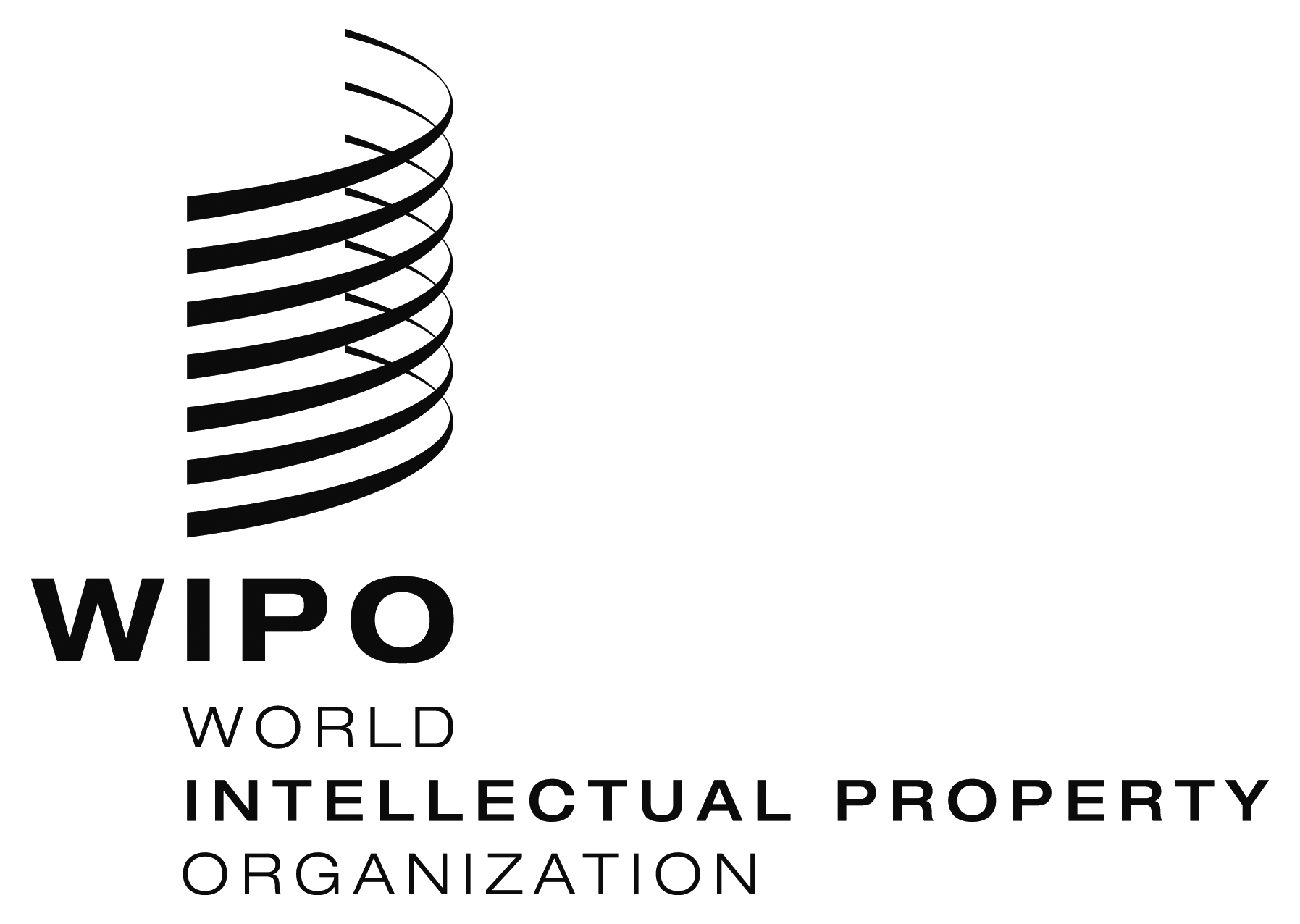 WIPO/IPTK/GE/2/16/INF/1 Prov. 3WIPO/IPTK/GE/2/16/INF/1 Prov. 3ORIGINAL: EnglishORIGINAL: EnglishDATE:  November 22, 2016DATE:  November 22, 2016